PPC-3120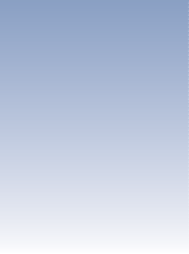 12.1" Fanless Panel PC with Intel® Atom™ E3940 ProcessorIntroduction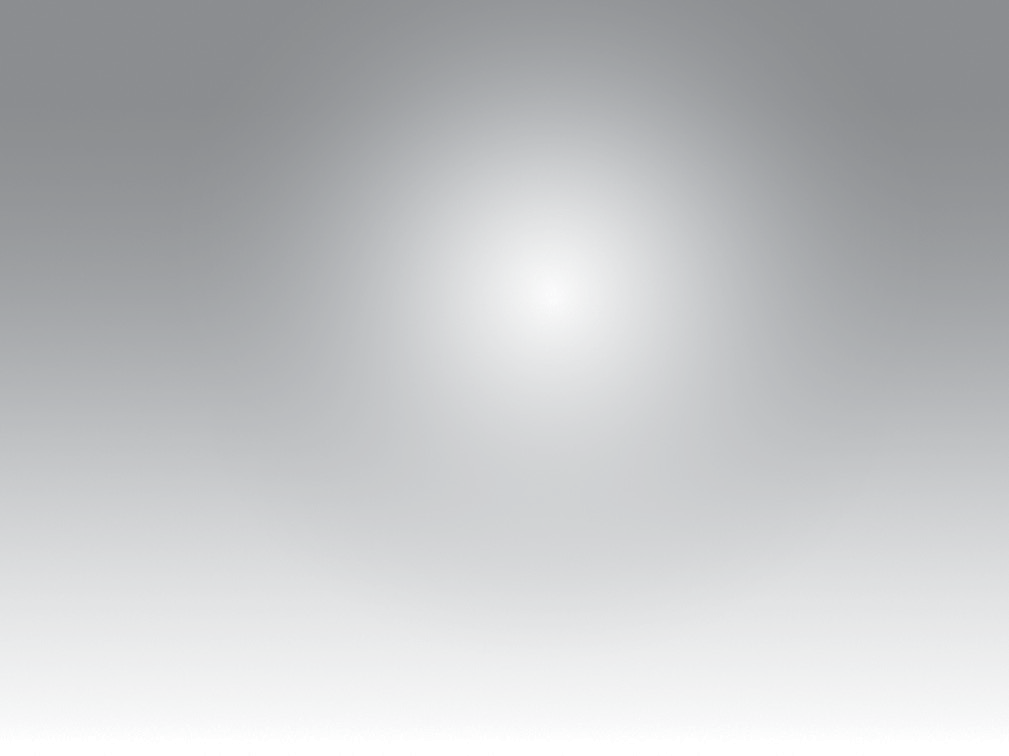 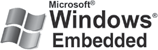 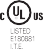 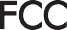 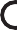 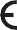 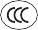 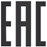 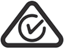 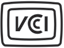 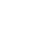 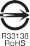 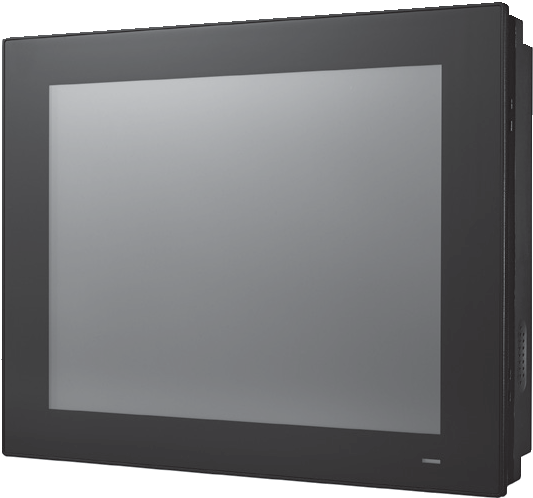 The PPC-3120 is a 12.1" fanless panel PC equipped with a high-performance Intel® Atom™ E3940 quad-core processor that supports wide power input range (9 ~ 32 VDC). The provision of multiple I/O, including 4 x COM, 4 x USB 3.0, 1 x isolated RS-422/485, and dual Intel® Gigabit Ethernet, ensures easy integration and connectivity.Specifications 	General Panel PCs	All product specifications are subject to change without notice.	Last updated: 26-Mar-2019PPC-3120Ordering Information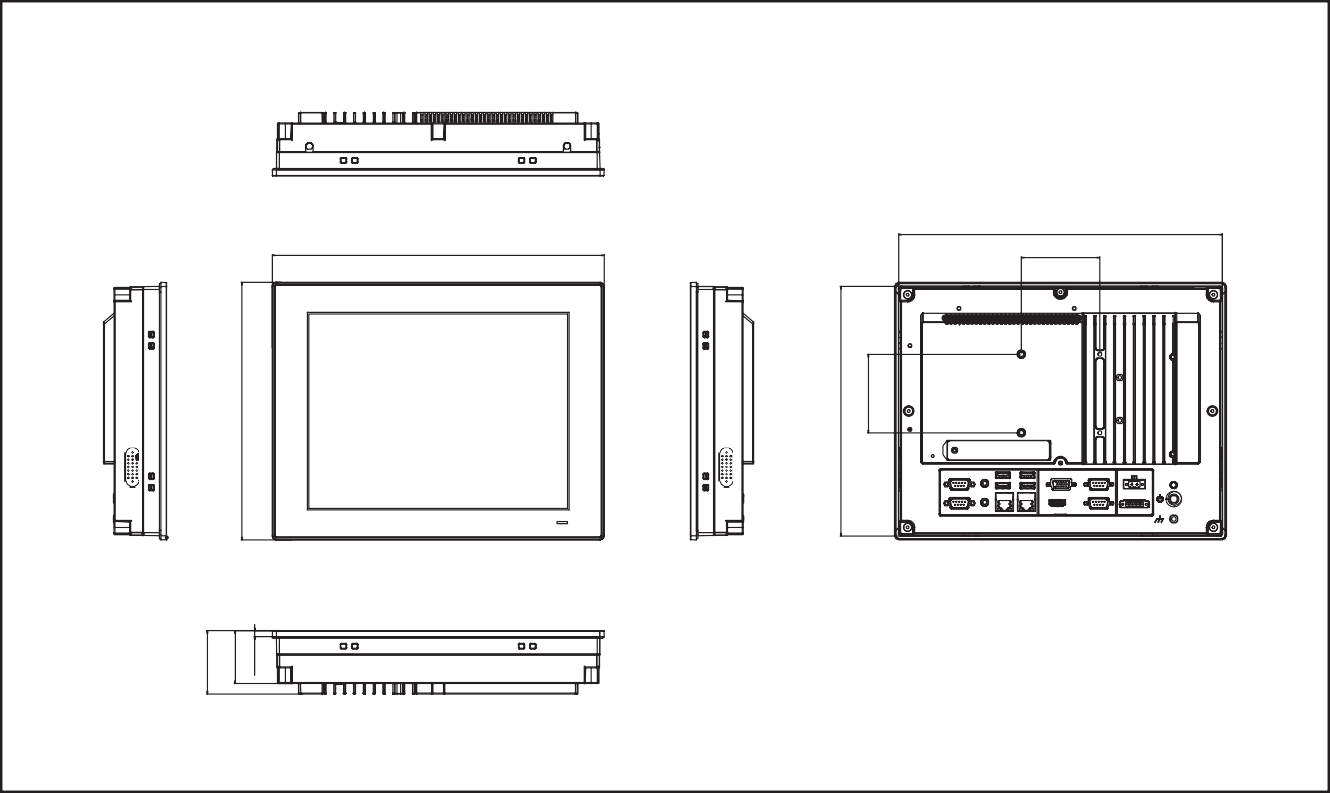 I/OCOM4: RS-232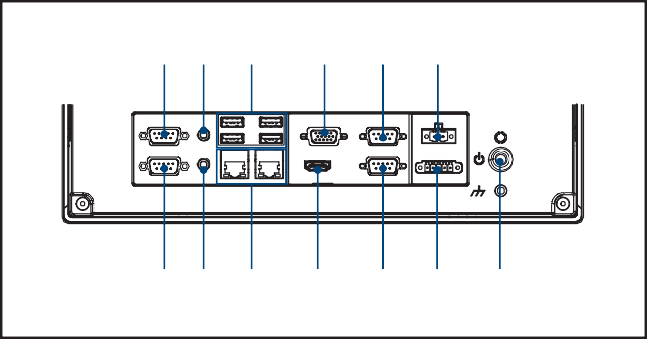 COM5: RS-232Line OutMic In4 x USB 3.02 x LANVGAHDMICOM1: RS-232COM2: RS-232DC Inlet and AT/ATX switchCOM3: Isolated RS-422/485Power Button 	Online Download www.advantech.com/products	SystemCPUIntel® Atom™ E3940 quad coreSystemFrequency1.6 GHzSystemL2 Cache2 MBSystemMemory1 x SODIMM DDR3L 1600/1866 MHz (max. 8 GB)SystemStorage1 x 2.5" SATA bay 1 x mSATA baySystemNetwork (LAN)2 x 10/100/1000 Mbps Ethernet (Intel i210)SystemI/O5 x Serial ports: 4 x RS-232, 1 x isolated RS-422/485 (Adjustable through BIOS) 4 x USB 3.01 x Line-out, 1 x Mic-in1 x VGA, 1 x HDMI1 x GPIO (8 channels, TTL level, internal)SystemExpansion1 x Mini PCIeOptional: 1 x PCIe x1 or 1 x PCISystemWatchdog Timer255 timer levels, set up by softwareSystemSpeaker2 x 1WPhysical CharacteristicsDimensions317 x 246 x 60.5 mm (12.4 x 9.7 x 2.4 in)Physical CharacteristicsWeight3.4 kg (7.5 lb)OS SupportOS SupportMicrosoft® Windows 10 IoT Enterprise, Linux, Android 6.0 MarshmallowPower ConsumptionInput Voltage9 ~ 32 VDCPower ConsumptionPower Consumption32W (Burn-in test 8.0 in Windows 10 64bit)LCDDisplay Type12.1" TFT LED panel with LED backlightLCDMax. Resolution1024 x 768LCDViewing Angle80 (left), 80 (right), 70 (up), 70 (down)LCDLuminance (cd/m2)600LCDContrast Ratio700LCDBacklight Lifetime50,000 hr (typical)TouchscreenTouch Type5-wire resistive touchTouchscreenLight Transmission80±5% at 550nm wavelengthTouchscreenControllerUSB interfaceTouchscreenDurability (Touches)Greater than 35 million touches in one location without failureEnvironmentOperating Temperature0 ~ 50 °C (32 ~ 122 °F)EnvironmentStorage Temperature-40 ~ 60 °C (-40 ~ 140 °F)EnvironmentRelative Humidity10 ~ 95% @ 40 °C (non-condensing)EnvironmentShockOperating 10 G peak acceleration (11 ms duration), follow IEC 60068-2-27EnvironmentVibrationOperating Random Vibration Test 5~500Hz, 1Grms @with HDD; 2Grms @with SSD, follow IEC 60068-2-64EnvironmentEMCCE, FCC Class B, BSMIEnvironmentSafetyCB, CCC, BSMI, ULEnvironmentFront Panel ProtectionIP65 compliantPart NumberDescriptionPPC-3120-RE9AAtom E3940 Fanless PPC with 12.1" XGA LED backlight, resistive touch96PSA-A90W19OT-1ADP A/D 100-240V 90W 19V W/PFC1700001524Power cord 3P UL 10A 125V 1.8m170203183CPower cord 3P Europe (WS-010+083)183cm1700008921Power cord 3P/3P Power supply 1.8M PSEPPC-174T-WL-MTEWall mount kit for PPC seriesPPC-ARM-A03PPC ARM VESA StandardPPC-STAND-A1EStand For PPC Series96CB-POWER-B-1.8MPower code 3P CCC(China) 1.8M98R3P312000Add-on box for PCI or PCIe expansion (include PCI / PCIe riser card)PPC-WLAN-C1EWi-Fi Module with Antenna Cable 40cm for PPC